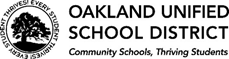 10/5/15 | 4:30PM - 6:00 PM1000 Broadway | 6th Floor | Laurel Conference Room    SPED Working Group  AgendaMeeting NormsStudent Centered DiscussionCheck for Understanding; Surface Questions During the ProcessActive Engagement in the Learning ProcessCelebrate SuccessesTBDObjectives: Review possible components of a Quality Community Schools Compact in Oakland Review Compact work to date (excluding SPED)Identify/analyze concerns regarding the OUSD SELPASPED “State of the Union”TRUST Guiding QuestionIdentify a concern about being a member of the OUSD SELPA.Write your response on a 3x5 card and include the year the issue took place or write “PRESENT” if it is an ongoing concern. Discussion QuestionsAt what rate do district-charter schools serve Special Education students compared to district-run schools? Why do you think this disproportionality exists? What are some trends that exist between the types of Special Education designations served by district-charter schools compared to district-run schools?How does OUSD’s Average Cost Per ADA compare to districts across the state? Neighboring districts? Final Reflection QuestionWhat effects do you think a smaller Special Education student population in district-charter schools has on all Oakland students? Public/political perceptions? TimeAgenda ItemNotes4:50 - 5:00Welcome and IntroductionNameSchoolFavorite Dessert5:00 - 5:15Quality Community Schools CompactInfographic DraftCompact Work 1-pagers5:15 - 5:50SPED “State of the Union” TRUST Data Overview5:50 - 6:00ClosingWhat is one hope that you have for the future of SPED/OUSD SELPA in charter schools?